NOM: 	Joc:http://www.edu365.cat/infantil/explora/abecedari.htm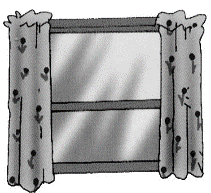 FINESTRA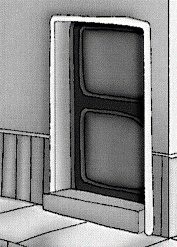 PORTA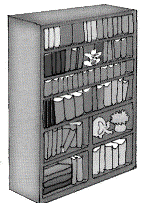 LLIBRERIA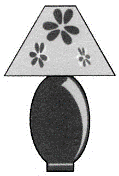 LA LÀMPARA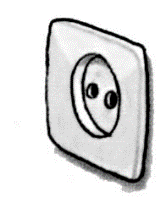 L’ENDOLL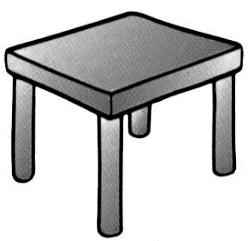 LA TAULA 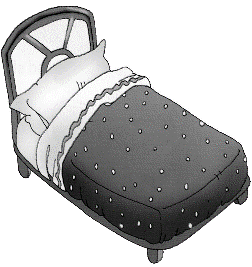 EL LLIT 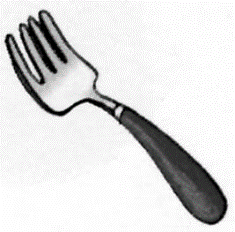 LA FORQUILLA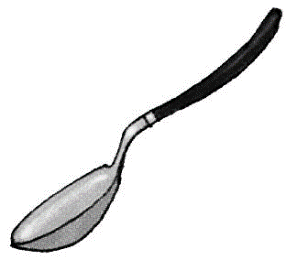 LA CULLERA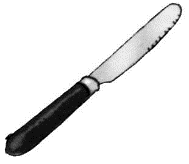 GANIVET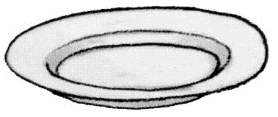 PLAT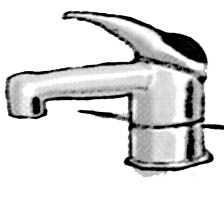 AIXETA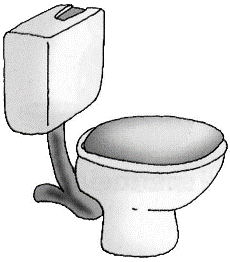 VÀTER